表单控件示例纯文本：大文本：格式文本：图片：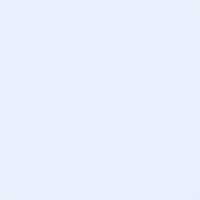 组合框：下拉列表：日期：复选框：